Lakeview College of Nursing 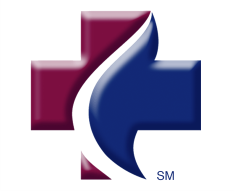                                                      ADD / DROP / WITHDRAWAL FORMSTUDENT NAMESTUDENT NAMESTUDENT NAMESTUDENT NAMECAMPUSCAMPUSCAMPUSCAMPUSCAMPUSDANVILLEDANVILLEDANVILLEDANVILLEDANVILLESTUDENT NAMESTUDENT NAMESTUDENT NAMESTUDENT NAMECAMPUSCAMPUSCAMPUSCAMPUSCAMPUSCHARLESTONCHARLESTONCHARLESTONCHARLESTONCHARLESTONDROPDROPDROPFull refund and removed from academic record.  Must be submitted by official semester drop dateFull refund and removed from academic record.  Must be submitted by official semester drop dateFull refund and removed from academic record.  Must be submitted by official semester drop dateFull refund and removed from academic record.  Must be submitted by official semester drop dateFull refund and removed from academic record.  Must be submitted by official semester drop dateFull refund and removed from academic record.  Must be submitted by official semester drop dateFull refund and removed from academic record.  Must be submitted by official semester drop dateFull refund and removed from academic record.  Must be submitted by official semester drop dateFull refund and removed from academic record.  Must be submitted by official semester drop dateFull refund and removed from academic record.  Must be submitted by official semester drop dateFull refund and removed from academic record.  Must be submitted by official semester drop dateFull refund and removed from academic record.  Must be submitted by official semester drop dateFull refund and removed from academic record.  Must be submitted by official semester drop dateFull refund and removed from academic record.  Must be submitted by official semester drop dateFull refund and removed from academic record.  Must be submitted by official semester drop dateFull refund and removed from academic record.  Must be submitted by official semester drop dateSEMESTERSEMESTERSEMESTERSEMESTERFALLFALLFALLFALLFALLDROPDROPDROPFull refund and removed from academic record.  Must be submitted by official semester drop dateFull refund and removed from academic record.  Must be submitted by official semester drop dateFull refund and removed from academic record.  Must be submitted by official semester drop dateFull refund and removed from academic record.  Must be submitted by official semester drop dateFull refund and removed from academic record.  Must be submitted by official semester drop dateFull refund and removed from academic record.  Must be submitted by official semester drop dateFull refund and removed from academic record.  Must be submitted by official semester drop dateFull refund and removed from academic record.  Must be submitted by official semester drop dateFull refund and removed from academic record.  Must be submitted by official semester drop dateFull refund and removed from academic record.  Must be submitted by official semester drop dateFull refund and removed from academic record.  Must be submitted by official semester drop dateFull refund and removed from academic record.  Must be submitted by official semester drop dateFull refund and removed from academic record.  Must be submitted by official semester drop dateFull refund and removed from academic record.  Must be submitted by official semester drop dateFull refund and removed from academic record.  Must be submitted by official semester drop dateFull refund and removed from academic record.  Must be submitted by official semester drop dateSEMESTERSEMESTERSEMESTERSEMESTERSPRINGSPRINGSPRINGSPRINGSPRINGWITHDRAWALWITHDRAWALWITHDRAWAL“W” recorded on academic record after official semester withdrawal date“W” recorded on academic record after official semester withdrawal date“W” recorded on academic record after official semester withdrawal date“W” recorded on academic record after official semester withdrawal date“W” recorded on academic record after official semester withdrawal date“W” recorded on academic record after official semester withdrawal date“W” recorded on academic record after official semester withdrawal date“W” recorded on academic record after official semester withdrawal date“W” recorded on academic record after official semester withdrawal date“W” recorded on academic record after official semester withdrawal date“W” recorded on academic record after official semester withdrawal date“W” recorded on academic record after official semester withdrawal date“W” recorded on academic record after official semester withdrawal date“W” recorded on academic record after official semester withdrawal date“W” recorded on academic record after official semester withdrawal date“W” recorded on academic record after official semester withdrawal dateSEMESTERSEMESTERSEMESTERSEMESTERSUMMERSUMMERSUMMERSUMMERSUMMERWITHDRAWALWITHDRAWALWITHDRAWAL“W” recorded on academic record after official semester withdrawal date“W” recorded on academic record after official semester withdrawal date“W” recorded on academic record after official semester withdrawal date“W” recorded on academic record after official semester withdrawal date“W” recorded on academic record after official semester withdrawal date“W” recorded on academic record after official semester withdrawal date“W” recorded on academic record after official semester withdrawal date“W” recorded on academic record after official semester withdrawal date“W” recorded on academic record after official semester withdrawal date“W” recorded on academic record after official semester withdrawal date“W” recorded on academic record after official semester withdrawal date“W” recorded on academic record after official semester withdrawal date“W” recorded on academic record after official semester withdrawal date“W” recorded on academic record after official semester withdrawal date“W” recorded on academic record after official semester withdrawal date“W” recorded on academic record after official semester withdrawal dateYEARYEARYEARYEARIf a clinical is being added and it is after the registration period for the semester, this form needs to be given to the administrative assistant to the Dean to insure a clinical spot is available before the student can be registered for this clinical course.If a clinical is being added and it is after the registration period for the semester, this form needs to be given to the administrative assistant to the Dean to insure a clinical spot is available before the student can be registered for this clinical course.If a clinical is being added and it is after the registration period for the semester, this form needs to be given to the administrative assistant to the Dean to insure a clinical spot is available before the student can be registered for this clinical course.If a clinical is being added and it is after the registration period for the semester, this form needs to be given to the administrative assistant to the Dean to insure a clinical spot is available before the student can be registered for this clinical course.If a clinical is being added and it is after the registration period for the semester, this form needs to be given to the administrative assistant to the Dean to insure a clinical spot is available before the student can be registered for this clinical course.If a clinical is being added and it is after the registration period for the semester, this form needs to be given to the administrative assistant to the Dean to insure a clinical spot is available before the student can be registered for this clinical course.If a clinical is being added and it is after the registration period for the semester, this form needs to be given to the administrative assistant to the Dean to insure a clinical spot is available before the student can be registered for this clinical course.If a clinical is being added and it is after the registration period for the semester, this form needs to be given to the administrative assistant to the Dean to insure a clinical spot is available before the student can be registered for this clinical course.If a clinical is being added and it is after the registration period for the semester, this form needs to be given to the administrative assistant to the Dean to insure a clinical spot is available before the student can be registered for this clinical course.If a clinical is being added and it is after the registration period for the semester, this form needs to be given to the administrative assistant to the Dean to insure a clinical spot is available before the student can be registered for this clinical course.If a clinical is being added and it is after the registration period for the semester, this form needs to be given to the administrative assistant to the Dean to insure a clinical spot is available before the student can be registered for this clinical course.If a clinical is being added and it is after the registration period for the semester, this form needs to be given to the administrative assistant to the Dean to insure a clinical spot is available before the student can be registered for this clinical course.If a clinical is being added and it is after the registration period for the semester, this form needs to be given to the administrative assistant to the Dean to insure a clinical spot is available before the student can be registered for this clinical course.If a clinical is being added and it is after the registration period for the semester, this form needs to be given to the administrative assistant to the Dean to insure a clinical spot is available before the student can be registered for this clinical course.If a clinical is being added and it is after the registration period for the semester, this form needs to be given to the administrative assistant to the Dean to insure a clinical spot is available before the student can be registered for this clinical course.If a clinical is being added and it is after the registration period for the semester, this form needs to be given to the administrative assistant to the Dean to insure a clinical spot is available before the student can be registered for this clinical course.If a clinical is being added and it is after the registration period for the semester, this form needs to be given to the administrative assistant to the Dean to insure a clinical spot is available before the student can be registered for this clinical course.If a clinical is being added and it is after the registration period for the semester, this form needs to be given to the administrative assistant to the Dean to insure a clinical spot is available before the student can be registered for this clinical course.If a clinical is being added and it is after the registration period for the semester, this form needs to be given to the administrative assistant to the Dean to insure a clinical spot is available before the student can be registered for this clinical course.If a clinical is being added and it is after the registration period for the semester, this form needs to be given to the administrative assistant to the Dean to insure a clinical spot is available before the student can be registered for this clinical course.If a clinical is being added and it is after the registration period for the semester, this form needs to be given to the administrative assistant to the Dean to insure a clinical spot is available before the student can be registered for this clinical course.If a clinical is being added and it is after the registration period for the semester, this form needs to be given to the administrative assistant to the Dean to insure a clinical spot is available before the student can be registered for this clinical course.If a clinical is being added and it is after the registration period for the semester, this form needs to be given to the administrative assistant to the Dean to insure a clinical spot is available before the student can be registered for this clinical course.If a clinical is being added and it is after the registration period for the semester, this form needs to be given to the administrative assistant to the Dean to insure a clinical spot is available before the student can be registered for this clinical course.If a clinical is being added and it is after the registration period for the semester, this form needs to be given to the administrative assistant to the Dean to insure a clinical spot is available before the student can be registered for this clinical course.If a clinical is being added and it is after the registration period for the semester, this form needs to be given to the administrative assistant to the Dean to insure a clinical spot is available before the student can be registered for this clinical course.If a clinical is being added and it is after the registration period for the semester, this form needs to be given to the administrative assistant to the Dean to insure a clinical spot is available before the student can be registered for this clinical course.If a clinical is being added and it is after the registration period for the semester, this form needs to be given to the administrative assistant to the Dean to insure a clinical spot is available before the student can be registered for this clinical course.If a clinical is being added and it is after the registration period for the semester, this form needs to be given to the administrative assistant to the Dean to insure a clinical spot is available before the student can be registered for this clinical course.COURSE NAMECOURSE NAMECOURSE NAMECOURSE NAMECOURSE NAMECOURSE NAMECOURSE NAMECOURSE NAMEADDADDADDADDDROPDROPDROPDROPDROPDROPDROPDROPW/DW/DW/DW/DW/DW/DCLINICAL       AVAILABLECLINICAL       AVAILABLECLINICAL       AVAILABLE Health Assessment – 3 credits Health Assessment – 3 credits Health Assessment – 3 credits Health Assessment – 3 credits Health Assessment – 3 creditsN201N201N201Pathophysiology – 3 creditsPathophysiology – 3 creditsPathophysiology – 3 creditsPathophysiology – 3 creditsPathophysiology – 3 creditsN202N202N202Intro to Professional Nursing – 2 creditsIntro to Professional Nursing – 2 creditsIntro to Professional Nursing – 2 creditsIntro to Professional Nursing – 2 creditsIntro to Professional Nursing – 2 creditsN206N206N206Foundations of Nursing – 6 creditsFoundations of Nursing – 6 creditsFoundations of Nursing – 6 creditsFoundations of Nursing – 6 creditsFoundations of Nursing – 6 creditsN210N210N210Adult Client I – 8 creditsAdult Client I – 8 creditsAdult Client I – 8 creditsAdult Client I – 8 creditsAdult Client I – 8 creditsN301N301N301Evidence Based Practice – 3 creditsEvidence Based Practice – 3 creditsEvidence Based Practice – 3 creditsEvidence Based Practice – 3 creditsEvidence Based Practice – 3 creditsN302N302N302Adult Client II – 7 creditsAdult Client II – 7 creditsAdult Client II – 7 creditsAdult Client II – 7 creditsAdult Client II – 7 creditsN303N303N303Childbearing Family Nursing – 3 creditsChildbearing Family Nursing – 3 creditsChildbearing Family Nursing – 3 creditsChildbearing Family Nursing – 3 creditsChildbearing Family Nursing – 3 creditsN305N305N305Pharmacology – 4 creditsPharmacology – 4 creditsPharmacology – 4 creditsPharmacology – 4 creditsPharmacology – 4 creditsN307N307N307Childrearing Family – 3 creditsChildrearing Family – 3 creditsChildrearing Family – 3 creditsChildrearing Family – 3 creditsChildrearing Family – 3 creditsN308N308N308Gerontological Nursing – 2 creditsGerontological Nursing – 2 creditsGerontological Nursing – 2 creditsGerontological Nursing – 2 creditsGerontological Nursing – 2 creditsN309N309N309Mental Health Nursing – 3 creditsMental Health Nursing – 3 creditsMental Health Nursing – 3 creditsMental Health Nursing – 3 creditsMental Health Nursing – 3 creditsN310N310N310Adult Client III – 4 creditsAdult Client III – 4 creditsAdult Client III – 4 creditsAdult Client III – 4 creditsAdult Client III – 4 creditsN403N403N403Population and Global Health – 3 creditsPopulation and Global Health – 3 creditsPopulation and Global Health – 3 creditsPopulation and Global Health – 3 creditsPopulation and Global Health – 3 creditsN404N404N404Leadership/Management – 3 creditsLeadership/Management – 3 creditsLeadership/Management – 3 creditsLeadership/Management – 3 creditsLeadership/Management – 3 creditsN405N405N405Nursing Capstone -  3 creditsNursing Capstone -  3 creditsNursing Capstone -  3 creditsNursing Capstone -  3 creditsNursing Capstone -  3 creditsN408N408N408Chemistry I – 4 creditsChemistry I – 4 creditsChemistry I – 4 creditsChemistry I – 4 creditsChemistry I – 4 creditsC114C114C114Chemistry II – 4 creditsChemistry II – 4 creditsChemistry II – 4 creditsChemistry II – 4 creditsChemistry II – 4 creditsC115C115C115Statistics – 3 creditsStatistics – 3 creditsStatistics – 3 creditsStatistics – 3 creditsStatistics – 3 creditsSTAT320STAT320STAT320Language of Health – 1 creditLanguage of Health – 1 creditLanguage of Health – 1 creditLanguage of Health – 1 creditLanguage of Health – 1 creditN203N203N203The student’s program plan has been updated on the O: driveThe student’s program plan has been updated on the O: driveThe student’s program plan has been updated on the O: driveThe student’s program plan has been updated on the O: driveThe student’s program plan has been updated on the O: driveThe student’s program plan has been updated on the O: driveThe student’s program plan has been updated on the O: driveThe student’s program plan has been updated on the O: driveThe student’s program plan has been updated on the O: driveThe student’s program plan has been updated on the O: driveThe student’s program plan has been updated on the O: driveThe student’s program plan has been updated on the O: driveThe student’s program plan has been updated on the O: driveThe student’s program plan has been updated on the O: driveThe student’s program plan has been updated on the O: driveFACULTY SIGNATUREFACULTY SIGNATUREFACULTY SIGNATUREFACULTY SIGNATUREDATEDATEDATEDATEDATEDATEDATEDATEReason for schedule adjustmentReason for schedule adjustmentReason for schedule adjustmentReason for schedule adjustmentReason for schedule adjustmentReason for schedule adjustmentReason for schedule adjustmentReason for schedule adjustmentReason for schedule adjustmentReason for schedule adjustmentReason for schedule adjustmentReason for schedule adjustmentReason for schedule adjustmentReason for schedule adjustmentReason for schedule adjustmentReason for schedule adjustmentOutstanding BalanceOutstanding BalanceOutstanding BalanceOutstanding BalanceOutstanding BalanceOutstanding BalanceOutstanding BalanceOutstanding BalanceOutstanding BalanceOutstanding BalanceReason for schedule adjustmentReason for schedule adjustmentReason for schedule adjustmentReason for schedule adjustmentReason for schedule adjustmentReason for schedule adjustmentReason for schedule adjustmentReason for schedule adjustmentReason for schedule adjustmentReason for schedule adjustmentReason for schedule adjustmentReason for schedule adjustmentReason for schedule adjustmentReason for schedule adjustmentReason for schedule adjustmentReason for schedule adjustmentNon AccelerationNon AccelerationNon AccelerationNon AccelerationNon AccelerationNon AccelerationNon AccelerationNon AccelerationNon AccelerationNon AccelerationReason for schedule adjustmentReason for schedule adjustmentReason for schedule adjustmentReason for schedule adjustmentReason for schedule adjustmentReason for schedule adjustmentReason for schedule adjustmentReason for schedule adjustmentReason for schedule adjustmentReason for schedule adjustmentReason for schedule adjustmentReason for schedule adjustmentReason for schedule adjustmentReason for schedule adjustmentReason for schedule adjustmentReason for schedule adjustmentSwitching Out ClinicalSwitching Out ClinicalSwitching Out ClinicalSwitching Out ClinicalSwitching Out ClinicalSwitching Out ClinicalSwitching Out ClinicalSwitching Out ClinicalSwitching Out ClinicalSwitching Out ClinicalReason for schedule adjustmentReason for schedule adjustmentReason for schedule adjustmentReason for schedule adjustmentReason for schedule adjustmentReason for schedule adjustmentReason for schedule adjustmentReason for schedule adjustmentReason for schedule adjustmentReason for schedule adjustmentReason for schedule adjustmentReason for schedule adjustmentReason for schedule adjustmentReason for schedule adjustmentReason for schedule adjustmentReason for schedule adjustmentPace SemesterPace SemesterPace SemesterPace SemesterPace SemesterPace SemesterPace SemesterPace SemesterPace SemesterPace SemesterReason for schedule adjustmentReason for schedule adjustmentReason for schedule adjustmentReason for schedule adjustmentReason for schedule adjustmentReason for schedule adjustmentReason for schedule adjustmentReason for schedule adjustmentReason for schedule adjustmentReason for schedule adjustmentReason for schedule adjustmentReason for schedule adjustmentReason for schedule adjustmentReason for schedule adjustmentReason for schedule adjustmentReason for schedule adjustmentOther  ______________________________Other  ______________________________Other  ______________________________Other  ______________________________Other  ______________________________Other  ______________________________Other  ______________________________Other  ______________________________Other  ______________________________Other  ______________________________